附件1：江苏省高等教育自学考试网上报名流程图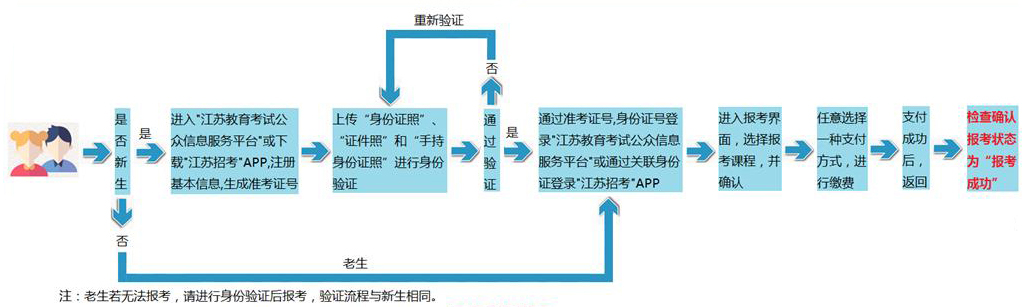 